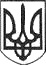 РЕШЕТИЛІВСЬКА МІСЬКА РАДАПОЛТАВСЬКОЇ ОБЛАСТІ(шоста позачергова сесія восьмого скликання)РІШЕННЯ  16 квітня 2021 року                                                                            № 409-6-VIІIПро схвалення проєкту, який подано на конкурсний відбір з отримання субвенції з державного бюджету місцевим бюджетам на розвиток мережі центрів надання адміністративних послуг у 2021 роціКеруючись Законом України „Про місцеве самоврядування в Україні” та Бюджетним кодексом України, відповідно до Порядку та умов надання субвенції з державного бюджету місцевим бюджетам на розвиток мережі центрів надання адміністративних послуг, затвердженого постановою Кабінету Міністрів України від 24.03.2021 № 249, Плану соціально-економічного розвитку Решетилівської міської територіальної громади на 2021 рік, затвердженого рішенням Решетилівської міської ради від 30.12.2020                   № 56-2-VІІІ, враховуючи гарантійні листи виконавчого комітету Решетилівської міської ради до Міністерства цифрової трансформації України від 05.04.2021   № 01-32/1417, від 05.04.2021 № 01-32/1423, від 06.04.2021 № 01-32/1450 та клопотання від 07.04.2021 № 01-32/1455, з метою покращення умов надання адміністративних послуг на території громади, а також забезпечення співфінансування будівництва ЦНАП при міській територіальній громаді, Решетилівська міська радаВИРІШИЛА: 1. Схвалити проєкт, який подано на конкурсний відбір з отримання субвенції з державного бюджету місцевим бюджетам на розвиток мережі центрів надання адміністративних послуг у 2021 році – „Нове будівництво адміністративної будівлі ЦНАПу за адресою: вул. Покровська, 17,                       м. Решетилівка Полтавського району Полтавської області” (далі – Проєкт).2. У разі визнання Проєкту таким, що здобув перемогу в конкурсному відборі:1) фінансовому управлінню Решетилівської міської ради            (Онуфрієнко В.Г.) передбачити в бюджеті міської територіальної громади кошти в сумі 1168,467 тис.грн. (що становить 20,2% від загальної кошторисної вартості Проєкту в сумі 5768,467 тис.грн., при необхідному мінімумі в 10%) для реалізації Проєкту в 2021-2022 роках, а саме: в 2021 році – 650,0 тис.грн.; в 2022 році – 518,467 тис.грн.;2) гарантувати, що по завершенню реалізації Проєкту, майбутня будівля ЦНАПу буде облаштована позначенням „Центр Дії”.3. Визначити відділ економічного розвитку, торгівлі та залучення інвестицій виконавчого комітету Решетилівської міської ради (Романов А.Л.) відповідальним за супровід даного проєкту на кожному етапі.4. Контроль за виконанням рішення покласти на постійну комісію з питань бюджету, фінансів, планування соціально-економічного розвитку, цін, розвитку підприємництва (Оренбургська О.П.).Міський голова                                                                          О.А. Дядюнова